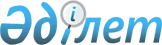 Зерттеулердің (сынақтардың) және өлшемдердің ережелері мен әдістерін, соның ішінде Еуразиялық экономикалық одақтың "Тасымалдауға және (немесе) пайдалануға дайындалған мұнайдың қауіпсіздігі туралы" техникалық регламентінің ( ЕАЭО ТР 045/2017) талаптарын қолдану және орындау үшін қажетті үлгілерді іріктеп алу және техникалық реттеу объектілерінің сәйкестігін бағалауды жүзеге асыру қағидаларын қамтитын мемлекетаралық стандарттарды әзірлеу (өзгерістер енгізу, қайта қарау) жөніндегі бағдарлама туралыЕуразиялық экономикалық комиссия Алқасының 2018 жылғы 24 шілдедегі № 119 шешімі
      2014 жылғы 29 мамырдағы Еуразиялық экономикалық одақ туралы шарттың 51-бабының 11 және 12-тармақтарында көзделген қағидаттарды іске асыру мақсатында және Жоғары Еуразиялық экономикалық кеңестің 2014 жылғы 23 желтоқсандағы № 98 шешімімен бекітілген Еуразиялық экономикалық комиссияның  Жұмыс регламентіне № 2 қосымшаның 7-тармағына сәйкес Еуразиялық экономикалық комиссия Алқасы шешті:
      1. Қоса беріліп отырған Зерттеулердің (сынақтардың) және өлшемдердің ережелері мен әдістерін, соның ішінде Еуразиялық экономикалық одақтың "Тасымалдауға және (немесе) пайдалануға дайындалған мұнайдың қауіпсіздігі туралы" техникалық регламентінің  (ЕАЭО ТР 045/2017) талаптарын қолдану және орындау үшін қажетті үлгілерді іріктеп алу және техникалық реттеу объектілерінің сәйкестігін бағалауды жүзеге асыру қағидаларын қамтитын мемлекетаралық стандарттарды әзірлеу (өзгерістер енгізу, қайта қарау) жөніндегі бағдарлама бекітілсін.
      2. Осы Шешім ресми жарияланған күнінен бастап күнтізбелік 30 күн өткен соң күшіне енеді. Зерттеулердің (сынақтардың) және өлшемдердің ережелері мен әдістерін, соның ішінде Еуразиялық экономикалық одақтың "Тасымалдауға және (немесе) пайдалануға дайындалған мұнайдың қауіпсіздігі туралы" техникалық регламентінің ( ЕАЭО ТР 045/2017) талаптарын қолдану және орындау үшін қажетті үлгілерді іріктеп алу және техникалық реттеу объектілерінің сәйкестігін бағалауды жүзегеасыру қағидаларын қамтитын мемлекетаралық стандарттарды әзірлеу (өзгерістер енгізу, қайта қарау) жөніндегі бағдарлама
					© 2012. Қазақстан Республикасы Әділет министрлігінің «Қазақстан Республикасының Заңнама және құқықтық ақпарат институты» ШЖҚ РМК
				
      Еуразиялық экономикалық комиссияАлқасының Төрағасы

Т. Саркисян
Еуразиялық экономикалық
комиссия Алқасының
2018 жылғы 24 шілдедегі
№ 119 шешімімен
БЕКІТІЛГЕН
Р/с
№
МКС коды
Мемлекетаралық стандарт жобасының атауы. Жұмыс түрлері
Еуразиялық экономикалық одақ техникалық регламентінің элементтері 
Әзірлеу мерзімі
Әзірлеу мерзімі
Еуразиялық экономикалық одаққа мүше мемлекет - жауапты әзірлеуші 
Р/с
№
МКС коды
Мемлекетаралық стандарт жобасының атауы. Жұмыс түрлері
Еуразиялық экономикалық одақ техникалық регламентінің элементтері 
басталуы
аяқталуы
Еуразиялық экономикалық одаққа мүше мемлекет - жауапты әзірлеуші 
1
2
3
4
5
6
7
1
75.040
"Мұнай. Хлорлы тұздардың болуын анықтау әдістері" 21534-76 МемСт-ны сынақтар нәтижелерін ұсынудың дәлдігі және сынақтар нәтижелерінің көрсетілуі жөніндегі деректердің болмауына  байланысты қайта қарау
қосымша, "Хлорлы тұздардың көп концентрациясы" көрсеткіші
2019 жыл
2020 жыл
Ресей Федерациясы
2
75.040 75.080
Мұнай және мұнай өнімдері. МемСТ әзірлеу. "Сұйық мұнай өнімдері. СТБ ИСО 3170-2004ISO ескере отырып, 3170:2004 "Petroleum liquids – Manual sampling" негізінде  сынаманы қолмен іріктеп алу әдістері. Сынаманы қолмен іріктеп алу әдістері" және "Мұнай және мұнай өнімдері. СТ РК ИСО 3170-2006. "Сынаманы қолмен іріктеп алу әдістері" 
VI бөлім
2019 жыл
2020 жыл
Беларусь Республикасы
3
75.040
"Мұнай 32918-2014 МемСТ-ны қайта қарау. МемСТ Р 50802-95 ескере отырып күкіртсутекті, метил- және этилмеркаптантарды анықтау әдісі" СТ РК 1473-2005 және "Мұнай. Күкіртсутекті, метил- және этилмеркаптантарды анықтау әдісі" "Мұнай. Күкіртсутекті, метил- және этилмеркаптантарды анықтау әдісі"
қосымша, "Күкіртсутектің көп үлесі" көрсеткіші
2020 жыл
2021 жыл
Ресей Федерациясы
4
75.040
33700-2015 МемСТ-ны қайта қарау. Шикі мұнай СТ РК 1314-2004 ескере отырып Ресей Федерациясында оны қолдану үшін қажетті жабдықтың болмауына қарай, құрамында судың болуын дистилляция әдістімен анықтау. 
қосымша, "Судың көп үлесі" көрсеткіші
2020 жыл
2021 жыл
Ресей Федерациясы
5
75.040
СТ РК 1529-2006. Мұнай СТБ 1558-2006  негізінде мұнайдың құрамында хлороганикалық қосындылардың болуын анықтау әдістемесіне арналған мемлекетаралық стандартты әзірлеу. "Шикі мұнай СТБ 1558-2005   Органикалық хлоридтердің болуын анықтау әдістері. МемСТ Р 52247-2004 негізінде мұнайдағы хлороганикалық қосындыларды анықтау әдісі және МемСТ 52247-2004 "Мұнай". Хлороганикалық қосындыларды анықтау әдісі
қосымша, "20 °С температураға дейін қайнайтын фракциядағы органикалық хлоридтердің көп үлесі" көрсеткіші 
2020 жыл
2021 жыл
Ресей Федерациясы
6
75.040 75.080
"Мұнай және мұнай өнімдер. МемСТ әзірлеу. Сұйық көмірсутектер. СТ РК ИСО 3171-2007 негізінде құбыржолдардан сынамаларды автоматты түрде алу. "Мұнай өнімдері. Сұйық көмірсутектер. Құбыржолдардан сынамаларды автоматты түрде алу"
VI бөлім
2020 жыл
2021 жыл
Қазақстан Республикасы 
7
75.040
"Шикі мұнай МемСТ әзірлеу. Құрамында судың болуын анықтау. "Шикі мұнай СТ РК ИСО 10336-2004 негізінде Карл Фишердің потенциометриялық титрлеу әдісі "Құрамында судың болуын анықтау. Карл Фишердің потенциометриялық титрлеу әдісі"  
қосымша, "Судың көп үлесі" көрсеткіші
Қазақстан Республикасы